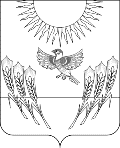 РЕВИЗИОННАЯ КОМИССИЯВОРОБЬЕВСКОГО МУНИЦИПАЛЬНОГО РАЙОНАВОРОНЕЖСКОЙ ОБЛАСТИРАСПОРЯЖЕНИЕ25 декабря 2020 г № 16Об утверждении плана работы Ревизионной комиссии на 2021 год.В соответствии с статьей 12 Федерального закона от 07.02.2011 года № 6-ФЗ «Об общих принципах организации и деятельности контрольно-счетных органов субъектов федерации и муниципальных организаций», регламентом работы Ревизионной комиссии Воробьевского муниципального района утвердить план работы Ревизионной комиссии Воробьевского муниципального района на 2021 год согласно приложения.ПредседательРевизионной комиссии 					Бочаров М.Г.Приложение к Распоряжению №16  от 25.12.2020 годаПЛАН РАБОТЫРевизионной комиссии Воробьёвского муниципального района на 2021 год№п/пПеречень мероприятийСроквыполненияОтветственныйОтметка об исполненииПримечаниеI.Экспертно-аналитические мероприятия1.1Заключение Ревизионной комиссии Воробьёвского муниципального района на отчет об исполнении бюджета администрацией Березовского сельского поселения за 2020 годапрельТульникова Г.А1.2Заключение Ревизионной комиссии Воробьёвского муниципального района на отчет об исполнении бюджета Воробьевского сельского поселения за 2020 годапрельТульникова Г.А1.3Заключение Ревизионной комиссии Воробьёвского муниципального района на отчет об исполнении бюджета Никольского -1 сельского поселения за 2020 годапрельТульникова Г.А1.4Заключение Ревизионной комиссии Воробьёвского муниципального района на отчет об исполнении бюджета Солонецского сельского поселения за 2020 годапрельТульникова Г.А1.5Заключение Ревизионной комиссии Воробьёвского муниципального района на отчет об исполнении районного бюджета Воробьёвского муниципального района за 2020 годапрельТульникова Г.А.1.6Заключение Ревизионной комиссии Воробьёвского муниципального района на отчет об исполнении районного бюджета Воробьёвского муниципального района за первое полугодие 2020 годаавгустТульникова Г.А.1.7Проведение экспертизы на проект решения Совета народных депутатов о бюджете сельских поселений Воробьёвского муниципального района на 2022 год. и на плановый период 2023 и 2024 годыноябрь,декабрьТульникова Г.А1.8Проведение экспертизы на проект решения Совета народных депутатов о бюджете Воробьёвского муниципального района на 2022 год и на плановый период 2023 и 2024 годы декабрьТульникова Г.АII. Контрольные мероприятия2.1Мониторинг исполнения Представления Ревизионной комиссией, направленного по результатам контрольного мероприятия «Проверка соблюдения установленного порядка управления и распоряжения муниципальным имуществом в Березовском сельском поселении 2018 -2019 годах». «Проверка целевого и эффективного использования бюджетных средств, выделенных на приобретение ГСМ, в бюджете Березовского сельского поселения в 2019 году и первом полугодии 2020 года на органы МСУ и подведомственные учреждения.январь,февральБочаров М.Г.2.2Проверка финансово-хозяйственной деятельности, использования и учет бюджетных средств за 2019 – 2020 годы в МП ВР «Транссервис»февральБочаров М.Г.Тульникова Г.А.2.3Проверка обоснованности, эффективности и законности расходования бюджетных средств, выделенных в 2020 году МКОУ «Руднянская СОШ» на создание материально-технической базы для реализации основных и дополнительных профилей в общеобразовательных организациях в рамках реализации регионального проекта «Современная школа».  Внедрение целевой модели цифровой образовательной среды в общеобразовательных организациях и профессиональных организациях в рамках реализации регионального проекта «Цифровая образовательная среда». Данные региональные проекты входят в состав государственной программы Воронежской области «Развитие образования» мартБочаров М.Г.Тульникова2.4Проверка соблюдения установленного порядка управления и распоряжения муниципальным имуществом в Никольском-1 сельском поселении 2019 -2020 годахапрельБочаров М.Г.2.5Проверка эффективности и целевого использования бюджетных средств МКДОУ «Воробьвский детский сад №1», выделенных в 2019 -2020 годах.майБочаров М.Г.Тульникова Г.А..2.6Проверка соблюдения установленного порядка управления и распоряжения муниципальным имуществом в Солонецком сельском поселении 2019 -2020 годахиюньБочаров М.Г.Тульникова Г.А.2.7Проверка финансово-хозяйственной деятельности, эффективности использования и учет бюджетных средств за 2019 – 2020 годы в МКОУ ДШИ «Воробьевская детская школа искусств». августБочаров М.Г.Тульникова Г.А.2.8Проверка финансово-хозяйственной деятельности, эффективности использования и учет бюджетных средств за 2019 – 2020 годы в МКОУ ДОД «Воробьевская ДЮСШ» за 2019 - 2020 годысентябрьБочаров М.Г.Тульникова Г.А.2.9Проверка финансово-хозяйственной деятельности, эффективности использования и учет бюджетных средств за 2019 – 2020 годы МКУ ДО ("Воробьевский Центр развития творчества детей и юношества") за 2019 - 2020 годыоктябрьБочаров М.Г.Тульникова Г.А2.10Проверка финансово-хозяйственной деятельности, использования и учет бюджетных средств МКУК «Никольский-1 центр культуры» за 2019-2020 годы.ноябрьБочаров М.Г.Тульникова Г.А.III. Организационные мероприятия3.1Подготовка отчета о работе Ревизионной комиссии Воробьевского муниципального района за 2021 годдекабрьБочаров М.Г.3.2Подготовка плана работы Ревизионной комиссии Воробьевского муниципального района на 2022 годдекабрьБочаров М.Г..IV. Дополнительные мероприятия4.1Проведение внеплановых контрольных мероприятий по обращениям Главы Воробьёвского муниципального района, Председателя Совета народных депутатов Воробьёвского муниципального района, депутатов Совета народных депутатов Воробьёвского муниципального районав течениегодаБочаров М.Г.Тульникова Г.А4.2Обеспечение взаимодействия с правоохранительными органами и прокуратуройпо мере необходимостиБочаров М.Г.4.3Обеспечение взаимодействия с контрольно-счетными органами муниципальных образований, КСП Воронежской области и КСП г.Воронежапо мере необходи-мостиБочаров М.Г.4.4Подготовка информационного материала для размещения в сети «Интернет» Ревизионной комиссии Воробьевского муниципального районав течении годаБочаров М.Г.